WYMAGANE DOKUMENTY: Wniosek o  nieodpłatne przyznanie prawa własności nieruchomości gruntowej, zawierający: dane osobowe lub nazwę wnioskodawcy, adres zamieszkania lub siedziby, numer telefonu kontaktowego oraz opis przedmiotu wniosku wraz z uzasadnieniem ( druk wniosku do pobrania ).Odpis decyzji o przekazaniu gospodarstwa na rzecz Skarbu Państwa,W przypadku ubiegania się przez zstępnego osoby uprawnionej do nieodpłatnego nabycia rencistówki: akt zgonu osoby uprawnionej oraz dokumenty potwierdzające stopień pokrewieństwa,W przypadku ubiegania się  o nieodpłatne nabycie gruntu pod budynkami:  dokumenty wykazujące prawo własności budynków.MIEJSCE ZŁOŻENIA DOKUMENTÓW: Starostwo Powiatowe w Koszalinie, 75-620 Koszalin, ul. Racławicka 13, Kancelaria Ogólna.
Dodatkowe informacje – Wydział Inwestycji i Gospodarki Nieruchomościami 
III piętro, pok. nr 322, telefon: (94) 714 02 49 OPŁATY: Wniosek nie podlega opłacie skarbowej, zgodnie z art. 2 ust. 1 pkt 1 lit. h ustawy 
z dnia 16 listopada 2006 r. o opłacie skarbowej (Dz. U. z 2016 r. poz. 1827 z późn.zm.)TERMIN I SPOSÓB ZAŁATWIENIA: Niezwłocznie, nie później niż w ciągu miesiąca, a w sprawach szczególnie skomplikowanych nie później niż w ciągu dwóch miesięcy.
Załatwienie sprawy następuje w formie decyzji. PODSTAWA PRAWNA: art. 118 ustawy z dnia 20 grudnia 1990r. o ubezpieczeniu społecznym rolników (j.t. Dz. U. z 2017r. poz. 2336 ze zm.), lub art. 6 ustawy z dnia  24 lutego 1989r. o zmianie ustawy o ubezpieczeniu społecznym  rolników i członków ich rodzin oraz o zmianie ustawy o podatku rolnym (Dz. U. z 1989r. nr 10 poz 53).Ustawa z dnia 14 czerwca 1960 r. Kodeks postępowania administracyjnego (j.t. Dz. U. z 2017 r., poz. 1257 ze zm.) TRYB ODWOŁAWCZY: Od decyzji przysługuje stronie prawo wniesienia odwołania do Wojewody Zachodniopomorskiego, za pośrednictwem Starosty Koszalińskiego, w terminie 14 dni od daty jej doręczenia.INNE INFORMACJE: W przypadku braku wszystkich elementów wniosku, wnioskodawca zostanie wezwany do ich uzupełnienia i złożenia uzupełnienia w terminie 7 dni w Kancelarii Ogólnej Starostwa Powiatowego w Koszalinie. Nieuzupełnienie wniosku, w terminie 7 dni od daty otrzymania zawiadomienia, spowoduje pozostawienie sprawy bez rozpatrzenia (art.64 § 2 k.p.a.).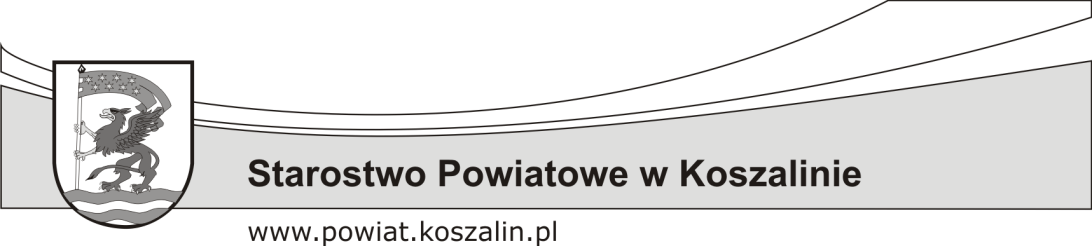 KARTA USŁUGIWydział Inwestycji i Gospodarki
NieruchomościamiUwłaszczenie nieruchomościIGNOPRACOWAŁSPRAWDZIŁZATWIERDZIŁJoanna GrochowskaMarek GiełdonAgnieszka MaślińskaDATA: 21 maja 2018r.DATA: 21 maja 2018r.DATA: 21 maja 2018r.